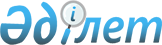 "Есірткі құралдарының, психотроптық заттар мен прекурсорлардың айналымы саласындағы қызметті жүзеге асыратын жеке кәсіпкерлік субъектілерінің тәуекел дәрежесін бағалау өлшемдерін бекіту туралы" Қазақстан Республикасы Ішкі істер министрінің 2011 жылғы 11 тамыздағы № 410 және Қазақстан Республикасы Экономикалық даму және сауда министрінің міндетін атқарушының 2011 жылғы 12 тамыздағы № 241 бірлескен бұйрығының күші жойылды деп тану туралыҚазақстан Республикасы Ішкі істер министрінің 2014 жылғы 28 шілдедегі № 471 және Қазақстан Республикасы Өңірлік даму министрінің 2014 жылғы 4 тамыздағы № 231/НҚ бірлескен бұйрығы

      «Нормативтік құқықтық актілер туралы» Қазақстан Республикасының 1998 жылғы 24 наурыздағы Заңының 40, 43-1-баптарына сәйкес БҰЙЫРАМЫЗ:



      1. «Есірткі құралдарының, психотроптық заттар мен прекурсорлардың айналымы саласындағы қызметті жүзеге асыратын жеке кәсіпкерлік субъектілерінің тәуекел дәрежесін бағалау өлшемдерін бекіту туралы» Қазақстан Республикасы Ішкі істер министрінің 2011 жылғы 11 тамыздағы № 410 және Қазақстан Республикасы Экономикалық даму және сауда министрінің міндетін атқарушының 2011 жылғы 12 тамыздағы № 241 бірлескен бұйрығының" (Нормативтік құқықтық актілерді мемлекеттік тіркеу тізілімінде 2011 жылғы 25 тамызда № 7142 болып тіркелген, «Егемен Қазақстан» газетінде 2011 жылғы 5 қазанда № 319 (26710) болып жарияланған) күші жойылды деп танылсын.



      2. Қазақстан Республикасы Ішкі Істер министрлігі Есірткі бизнесіне қарсы күрес және есірткі айналымын бақылау комитеті (А.Н. Выборов):

      1) бір апталық мерзімде осы бірлескен бұйрықтың көшірмесін Қазақстан Республикасы Әділет министрлігіне жолдасын;

      2) осы бұйрықты Қазақстан Республикасы Ішкі істер министрлігінің интернет-ресурсында орналастыруды қамтамасыз етсін.



      3. Осы бұйрық қол қойылған күнінен бастап күшіне енеді.      Қазақстан Республикасының         Қазақстан Республикасының

      Ішкі істер министрі               Өңірлік даму министрі      ______________Қ. Қасымов          _______________Б. Жәмішев
					© 2012. Қазақстан Республикасы Әділет министрлігінің «Қазақстан Республикасының Заңнама және құқықтық ақпарат институты» ШЖҚ РМК
				